Содержание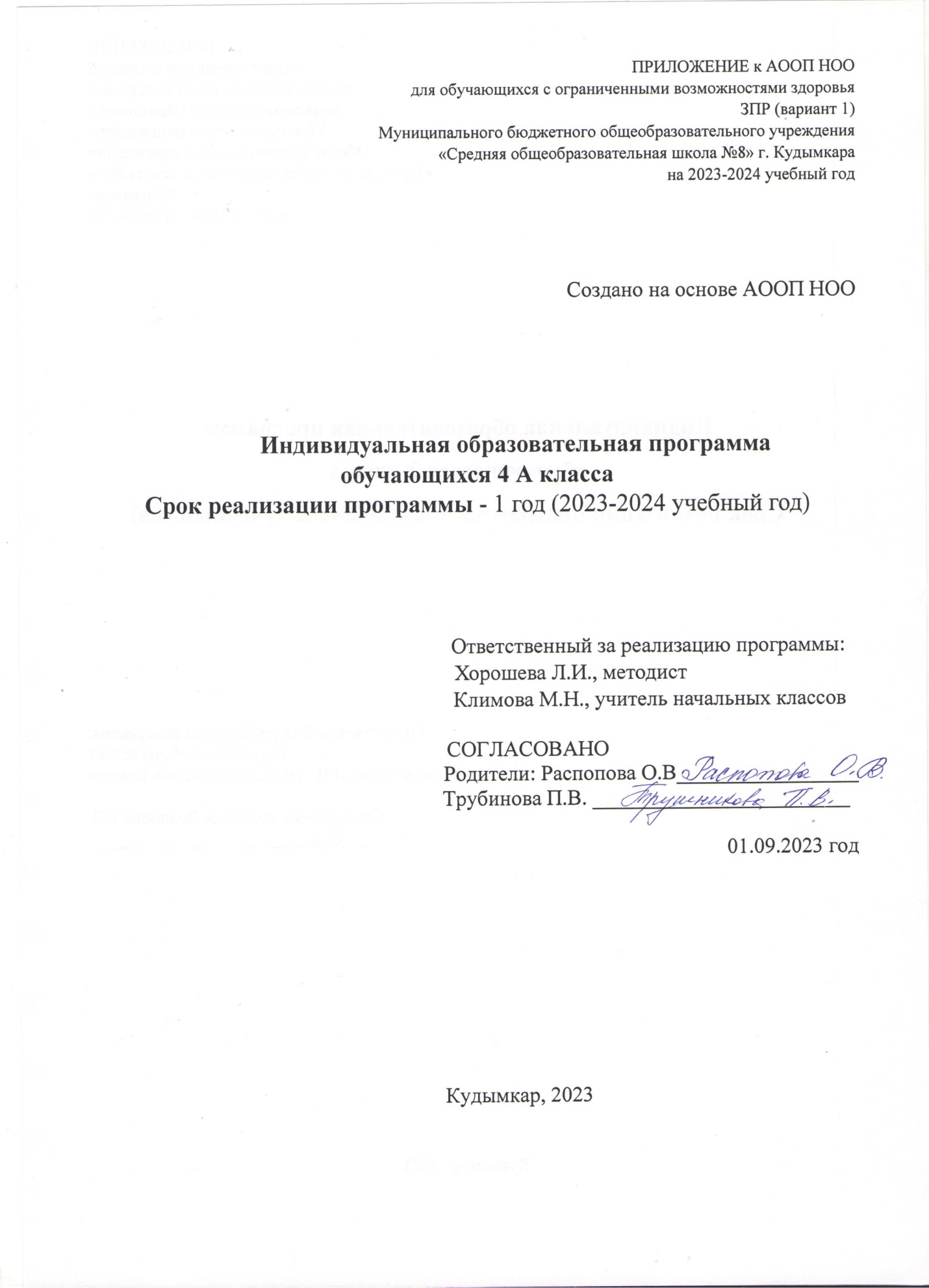 Целевой раздел   1.1.Пояснительная записка   1.2.Психолого-педагогическая характеристика обучающегося с ЗПР (вариант 1)    1.3.Планируемы результаты Содержательный раздел   2.1 Содержание программных учебных предметов  2.2 Коррекционная программаIII. Организационный раздел   3.1 Индивидуальный учебный план   3.2 Программа внеурочной деятельности  Целевой раздел1.Объяснительная записка1.1. Нормативные документы для разработки индивидуальной адаптированной программы для обучающихся с ЗПР1.Федеральный закон «Об образовании в Российской Федерации» от 29.12.2012 N 273-ФЗ (ред. от 04.08.2023)2. Постановление Главного государственного санитарного врача РФ от 28 сентября 2020 г. N 28 "Об утверждении санитарных правил СП 2.4.3648-20 "Санитарно-эпидемиологические требования к организациям воспитания и обучения, отдыха и оздоровления детей и молодежи""3. Приказ Министерства просвещения Российской Федерации от 24.11.2022 № 1023
"Об утверждении федеральной адаптированной образовательной программы начального общего образования для обучающихся с ограниченными возможностями здоровья"
(Зарегистрирован 21.03.2023 № 72654)1.2. Образовательные потребности обучающихсяс задержкой психического развития (ЗПР)Дети с ЗПР, имеющие незначительные нарушения развития, легко включаются в инклюзивное образование. Инклюзивное обучение в общеобразовательной школе может быть эффективно для детей с ЗПР,  которые имеют потенциально сохранные возможности интеллектуального развития. Особые образовательные потребности различаются у обучающихся с ОВЗ разных категорий, поскольку задаются спецификой нарушения психического развития, определяют особую логику построения учебного процесса и находят своё отражение в структуре и содержании образования. Наряду с этим современные научные представления об особенностях психофизического развития разных групп обучающихся позволяют выделить образовательные потребности, как общие для всех обучающихся с ОВЗ, так и специфические.1.2.1.Особые образовательные потребности обучающихся с ЗПРПолучение специальной помощи средствами образования сразу же после выявления первичного нарушения развития.Выделение пропедевтического периода в образовании, обеспечивающего преемственность между дошкольным и школьным этапами.Получение начального общего образования в условиях образовательных организаций общего или специального типа, адекватного образовательным потребностям обучающегося с ОВЗ.Обязательность непрерывности коррекционно-развивающего процесса, реализуемого, как через содержание предметных областей, так и в процессе индивидуальной работыПсихологическое сопровождение, оптимизирующее взаимодействие ребенка с педагогами и соученикамиПсихологическое сопровождение, направленное на установление взаимодействия семьи и образовательной организацииПостепенное расширение образовательного пространства, выходящего за пределы образовательной организацииДля обучающихся с ЗПР, осваивающих АООП НОО (вариант 7.1), характерны следующие специфические образовательные потребности:адаптация основной общеобразовательной программы начального общего образования с учетом необходимости коррекции психофизического развитияобеспечение особой пространственной и временной организации образовательной среды с учетом функционального состояния центральной нервной системы (ЦНС) и нейродинамики психических процессов, обучающихся с ЗПР (быстрой истощаемости, низкой работоспособности, пониженного общего тонуса и др.)комплексное сопровождение, гарантирующее получение необходимого лечения, направленного на улучшение деятельности ЦНС и на коррекцию поведения, а также специальной психо-коррекционной помощи, направленной на компенсацию дефицитов эмоционального развития, формирование осознанной саморегуляции познавательной деятельности и поведенияорганизация процесса обучения с учетом специфики усвоения знаний, умений и навыков обучающимися с ЗПР с учетом темпа учебной работы ("пошаговом» предъявлении материала, дозированной помощи взрослого, использовании специальных методов, приемов и средств, способствующих как общему развитию обучающегося, так и компенсации индивидуальных недостатков развития)учет актуальных и потенциальных познавательных возможностей, обеспечение индивидуального темпа обучения и продвижения в образовательном пространстве для разных категорий, обучающихся с ЗПРпрофилактика и коррекция социокультурной и школьной дезадаптации;постоянный (пошаговый) мониторинг результативности образования и сформированности социальной компетенции обучающихся, уровня и динамики психофизического развития;обеспечение непрерывного контроля за становлением учебно-познавательной деятельности обучающегося с ЗПР, продолжающегося до достижения уровня, позволяющего справляться с учебными заданиями самостоятельно;постоянное стимулирование познавательной активности, побуждение интереса к себе, окружающему предметному и социальному миру;постоянная помощь в осмыслении и расширении контекста усваиваемых знаний, в закреплении и совершенствовании освоенных умений;специальное обучение «переносу» сформированных знаний и умений в новые ситуации взаимодействия с действительностью;постоянная актуализация знаний, умений и одобряемых обществом норм поведения;использование преимущественно позитивных средств стимуляции деятельности и поведения;развитие и отработка средств коммуникации, приемов конструктивного общения и взаимодействия (с членами семьи, со сверстниками, с взрослыми), формирование навыков социально одобряемого поведения;специальная психо-коррекционная помощь, направленная на формирование способности к самостоятельной организации собственной деятельности и осознанию возникающих трудностей, формирование умения запрашивать и использовать помощь взрослого;обеспечение взаимодействия семьи и образовательной организации (сотрудничество с родителями, активизация ресурсов семьи для формирования социально активной позиции, нравственных и общекультурных ценностей).1.2.2. Характерные особенности обучающихся с ЗПР1.Обучающиеся с ЗПР — это дети, имеющее недостатки в психологическом развитии, подтвержденные ПМПК, препятствующие получению образования без создания специальных условий.2.Категория обучающихся с ЗПР – наиболее многочисленная среди детей с ограниченными возможностями здоровья (ОВЗ) и неоднородная по составу группа школьников. Среди причин возникновения ЗПР могут фигурировать органическая и/или функциональная недостаточность центральной нервной системы, конституциональные факторы, хронические соматические заболевания, неблагоприятные условия воспитания, психическая и социальная депривация. Подобное разнообразие этиологических факторов обусловливает значительный диапазон выраженности нарушений — от состояний, приближающихся к уровню возрастной нормы, до состояний, требующих отграничения от умственной отсталости. 3. Все обучающиеся с ЗПР испытывают в той или иной степени выраженные затруднения в усвоении учебных программ, обусловленные недостаточными познавательными способностями, специфическими расстройствами психологического развития (школьных навыков, речи и др.), нарушениями в организации деятельности и/или поведения. Общими для всех обучающихся с ЗПР являются в разной степени выраженные недостатки в формировании высших психических функций, замедленный темп либо неравномерное становление познавательной деятельности, трудности произвольной саморегуляции. Достаточно часто у обучающихся отмечаются нарушения речевой и мелкой ручной моторики, зрительного восприятия и пространственной ориентировки, умственной работоспособности и эмоциональной сферы.4.Уровень психического развития поступающего в школу ребёнка с ЗПР зависит не только от характера и степени выраженности первичного (как правило, биологического по своей природе) нарушения, но и от качества предшествующего обучения и воспитания (раннего и дошкольного).5.Диапазон различий в развитии обучающихся с ЗПР достаточно велик – от практически нормально развивающихся, испытывающих временные и относительно легко устранимые трудности, до обучающихся с выраженными и сложными по структуре нарушениями когнитивной и аффективно-поведенческой сфер личности. От обучающихся, способных при специальной поддержке на равных обучаться совместно со здоровыми сверстниками, до обучающихся, нуждающихся при получении начального общего образования в систематической и комплексной (психолого-медико-педагогической) коррекционной помощи. 6.Различие структуры нарушения психического развития у обучающихся с ЗПР определяет необходимость многообразия специальной поддержки в получении образования и самих образовательных маршрутов, соответствующих возможностям и потребностям обучающихся с ЗПР и направленных на преодоление существующих ограничений в получении образования, вызванных тяжестью нарушения психического развития и способностью или неспособностью обучающегося к освоению образования, сопоставимого по срокам с образованием здоровых сверстников.1.2.3.Принципы и подходы к формированию программы для обучающегося с задержкой психического развитияВ основу разработки и реализации программы заложены дифференцированный и деятельностный подходыДифференцированный подход к разработке и реализации АООП НОО обучающихся с ЗПР предполагает учет их особых образовательных потребностей, которые проявляются в неоднородности по возможностям освоения содержания образования.Деятельностный подход предполагает:придание результатам образования социально и личностно значимого характера;прочное усвоение обучающимися знаний и опыта разнообразной деятельности и поведения, возможность их самостоятельного продвижения в изучаемых образовательных областях;существенное повышение мотивации и интереса к учению, приобретению нового опыта деятельности и поведения;обеспечение условий для общекультурного и личностного развития на основе формирования универсальных учебных действий, которые обеспечивают не только успешное усвоение ими системы научных знаний, умений и навыков (академических результатов), позволяющих продолжить образование на следующей ступени, но и жизненной компетенции, составляющей основу социальной успешности.Индивидуальная  адаптированная образовательная программа разрабатывается на основе программ специальных (коррекционных) общеобразовательных школ VII  вида. Данные программы сохраняют основное содержание образования общеобразовательной школы, но отличаются коррекционной направленностью обучения. Это обусловлено особенностями усвоения учебного материала детьми, испытывающими стойкие трудности в обучении. При обучении детей данной категории используются в большинстве учебники образовательного учреждения общего типа (УМК «Школа России»). Средства обучения должны учитывать особенности восприятия, интеллектуального развития детей с ЗПР – следовательно, они должны содержать самые важные признаки объекта, и по возможности  без дополнительных несущественных деталей, средства наглядности должны быть доступные для понимания, иметь достаточный размер, четкие подписи. 1.3. Система оценки достижения обучающимися с ЗПРпланируемых результатов освоения АООП НОО (вариант 1)Основными направлениями и целями оценочной деятельности являются оценка образовательных достижений, обучающихся и оценка результатов деятельности образовательных организаций и педагогических кадров. Полученные данные используются для оценки состояния и тенденций развития системы образования.  Система оценки достижения обучающимися с ЗПР планируемых результатов освоения ФАОП НОО (вариант 7.1) предполагает комплексный подход к оценке результатов образования, позволяющий вести оценку достижения обучающимися всех трех групп результатов образования: личностных, метапредметных и предметных. Оценка результатов освоения обучающимися ФАОП НОО (вариант 7.1) ЗПР (кроме программы коррекционной работы) осуществляется в соответствии с требованиями ФГОС НОО. Оценивать достижения обучающимся с ЗПР планируемых результатов необходимо при завершении каждого уровня образования, поскольку у обучающегося с ЗПР может быть индивидуальный темп освоения содержания образования и стандартизация планируемых результатов образования в более короткие промежутки времени объективно невозможна. Обучающиеся с ЗПР имеют право на прохождение текущей, промежуточной и государственной итоговой аттестации освоения ФАОП НОО для обучающихся с ЗПР в иных формах. Специальные условия проведения текущей, промежуточной и итоговой (по итогам освоения ФАОП НОО для обучающихся ЗПР) аттестации обучающихся с ЗПР включают: -особую форму организации аттестации (в малой группе, индивидуальную) с учетом особых образовательных потребностей и индивидуальных особенностей, обучающихся с ЗПР; -привычную обстановку в классе (присутствие своего учителя, наличие привычных для обучающихся мнестических опор: наглядных схем, шаблонов общего хода выполнения заданий); -присутствие в начале работы этапа общей организации деятельности; адаптирование инструкции с учетом особых образовательных потребностей и индивидуальных трудностей, обучающихся с ЗПР: 1) упрощение формулировок по грамматическому и семантическому оформлению; 2) упрощение многозвеньевой инструкции посредством деления ее на короткие смысловые единицы, задающие поэтапность (пошаговость) выполнения задания; 3) в дополнение к письменной инструкции к заданию, при необходимости, она дополнительно прочитывается педагогическим работником вслух в медленном темпе с четкими смысловыми акцентами; -при необходимости адаптирование текста задания с учетом особых образовательных потребностей и индивидуальных трудностей, обучающихся с ЗПР (более крупный шрифт, четкое отграничение одного задания от другого; упрощение формулировок задания по грамматическому и семантическому оформлению); -при необходимости предоставление дифференцированной помощи: стимулирующей (одобрение, эмоциональная поддержка), организующей (привлечение внимания, концентрирование на выполнении работы, напоминание о необходимости самопроверки), направляющей (повторение и разъяснение инструкции к заданию);  -увеличение времени на выполнение заданий; -возможность организации короткого перерыва (10 - 15 минут) при нарастании в поведении обучающегося проявлений утомления, истощения; -недопустимыми являются негативные реакции со стороны педагогического работника, создание ситуаций, приводящих к эмоциональному травмированию обучающегося. Система оценки достижения обучающимися с ЗПР планируемых результатов освоения ФАОП НОО для обучающихся с ЗПР должна предусматривать оценку достижения обучающимися с ЗПР планируемых результатов освоения программы коррекционной работы. Оценка достижения обучающимися с ЗПР планируемых результатов освоения программы коррекционной работы. Оценка результатов освоения обучающимися с ЗПР программы коррекционной работы, составляющей неотъемлемую часть ФАОП НОО. При определении подходов к оценке результатов освоения обучающимися с ЗПР программы коррекционной работы целесообразно опираться на следующие принципы: 1) дифференциации оценки достижений с учетом типологических и индивидуальных особенностей развития и особых образовательных потребностей, обучающихся с ЗПР; 2) динамичности оценки достижений, предполагающей изучение изменений психического и социального развития, индивидуальных способностей и возможностей обучающихся с ЗПР; 3) единства параметров, критериев и инструментария оценки достижений в освоении содержания АООП НОО, что сможет обеспечить объективность оценки. Эти принципы, отражая основные закономерности целостного процесса образования обучающихся с ЗПР, самым тесным образом взаимосвязаны и касаются одновременно разных сторон процесса осуществления оценки результатов освоения программы коррекционной работы. Основным объектом оценки достижений планируемых результатов освоения обучающимися с ЗПР программы коррекционной работы выступает наличие положительной динамики обучающихся в интегративных показателях, отражающих успешность достижения образовательных достижений и преодоления отклонений развития. Оценка результатов освоения обучающимися с ЗПР программы коррекционной работы может осуществляться с помощью мониторинговых процедур. Мониторинг, обладая такими характеристиками, как непрерывность, диагностичность, научность, информативность, наличие обратной связи, позволяет осуществить не только оценку достижений планируемых результатов освоения обучающимися программы коррекционной работы, но и вносить (в случае необходимости) коррективы в ее содержание и организацию. В целях оценки  результатов освоения обучающимися с ЗПР программы коррекционной работы целесообразно использовать все три формы мониторинга: 1. Стартовая диагностика позволяет наряду с выявлением индивидуальных особых образовательных потребностей и возможностей обучающихся, выявить исходный уровень развития интегративных показателей, свидетельствующий о степени влияния нарушений развития на учебно-познавательную деятельность и повседневную жизнь. 2. Текущая диагностика используется для осуществления мониторинга в течение всего времени обучения обучающегося на уровне начального общего образования. При использовании данной формы мониторинга можно использовать экспресс-диагностику интегративных показателей, состояние которых позволяет судить об успешности (наличие положительной динамики) или неуспешности (отсутствие даже незначительной положительной динамики) обучающихся с ЗПР в освоении планируемых результатов овладения программой коррекционной работы. Данные экспресс-диагностики выступают в качестве ориентировочной основы для определения дальнейшей стратегии: продолжения реализации разработанной программы коррекционной работы или внесения в нее определенных корректив. 3.Финишная диагностика проводится на заключительном этапе обучения на уровне начального общего образования, обучающегося с ЗПР в соответствии с планируемыми результатами освоения, обучающимися программы коррекционной работы. Организационно-содержательные характеристики стартовой, текущей и финишной диагностики разрабатывает образовательная организация с учетом типологических и индивидуальных особенностей обучающихся, их индивидуальных особых образовательных потребностей. Для оценки результатов освоения обучающимися с ЗПР программы коррекционной работы используется метод экспертной оценки, который представляет собой процедуру оценки результатов на основе мнений группы специалистов (экспертов). Данная группа экспертов объединяет всех участников образовательного процесса - тех, кто обучает, воспитывает и тесно контактирует с обучающимся. Задачей такой экспертной группы является выработка общей оценки достижений, обучающегося в сфере социальной (жизненной) компетенции, которая обязательно включает мнение семьи, близких обучающегося. Основой оценки продвижения обучающегося в социальной (жизненной) компетенции служит анализ изменений его поведения в повседневной жизни - в школе и дома. Для полноты оценки достижений планируемых результатов освоения обучающимися программы коррекционной работы, следует учитывать мнение родителей (законных представителей), поскольку наличие положительной динамики обучающихся по интегративным показателям, свидетельствующей об ослаблении (отсутствии ослабления) степени влияния нарушений развития на жизнедеятельность обучающихся, проявляется не только в учебно-познавательной деятельности, но и в повседневной жизни.  В случаях стойкого отсутствия положительной динамики в результатах освоения программы коррекционной работы обучающегося в случае согласия родителей (законных представителей) необходимо направить на расширенное психолого-педагогическое обследование для получения необходимой информации, позволяющей внести коррективы в организацию и содержание программы коррекционной работы. Результаты освоения обучающимися с ЗПР программы коррекционной работы не выносятся на итоговую оценку.Результаты освоения коррекционной программыобучающимися с задержкой психического развитияРезультаты освоения программы коррекционной работы отражают сформированность социальных (жизненных) компетенций, необходимых для решения практико-ориентированных задач и обеспечивающих становление социальных отношений, обучающихся с ЗПР в различных средах: -развитие адекватных представлений о собственных возможностях, о насущно необходимом жизнеобеспечении, проявляющееся:  -в умении различать учебные ситуации, в которых необходима посторонняя помощь для её разрешения, с ситуациями, в которых решение можно найти самому; -в умении обратиться к учителю при затруднениях в учебном процессе, сформулировать запрос о специальной помощи; -в умении использовать помощь взрослого для разрешения затруднения, давать адекватную обратную связь учителю: понимаю или не понимаю; -в умении написать при необходимости SMS-сообщение, правильно выбрать адресата (близкого человека), корректно и точно сформулировать возникшую проблему. -овладение социально-бытовыми умениями, используемыми в повседневной жизни, проявляющееся: -в расширении представлений об устройстве домашней жизни, разнообразии повседневных бытовых дел, понимании предназначения окружающих в быту предметов и вещей; -в умении включаться в разнообразные повседневные дела, принимать посильное участие; -в адекватной оценке своих возможностей для выполнения определенных обязанностей в каких-то областях домашней жизни, умении брать на себя ответственность в этой деятельности; -в расширении представлений об устройстве школьной жизни, участии в повседневной жизни класса, принятии на себя обязанностей наряду с другими детьми; -в умении ориентироваться в пространстве школы и просить помощи в случае затруднений, ориентироваться в расписании занятий; -в умении включаться в разнообразные повседневные школьные дела, принимать посильное участие, брать на себя ответственность; -в стремлении участвовать в подготовке и проведении праздников дома и в школе. -овладение навыками коммуникации и принятыми ритуалами социального взаимодействия, проявляющееся: -в расширении знаний правил коммуникации; -в расширении и обогащении опыта коммуникации ребёнка в ближнем и дальнем окружении, расширении круга ситуаций, в которых обучающийся может использовать коммуникацию как средство достижения цели; -в умении решать актуальные школьные и житейские задачи, используя коммуникацию как средство достижения цели (вербальную, невербальную); -в умении начать и поддержать разговор, задать вопрос, выразить свои намерения, просьбу, пожелание, опасения, завершить разговор; -в умении корректно выразить отказ и недовольство, благодарность, сочувствие и т.д.; -в умении получать и уточнять информацию от собеседника; в освоении культурных форм выражения своих чувств.  -способность к осмыслению и дифференциации картины мира, ее пространственно-временной организации, проявляющаяся: -в расширении и обогащении опыта реального взаимодействия, обучающегося с бытовым окружением, миром природных явлений и вещей, расширении адекватных представлений об опасности и безопасности; -в адекватности бытового поведения обучающегося с точки зрения опасности (безопасности) для себя и для окружающих; сохранности окружающей предметной и природной среды; -в расширении и накоплении знакомых и разнообразно освоенных мест за пределами дома и школы: двора, дачи, леса, парка, речки, городских и загородных достопримечательностей и других; -в расширении представлений о целостной и подробной картине мира, упорядоченной в пространстве и времени, адекватных возрасту ребёнка; -в умении накапливать личные впечатления, связанные с явлениями окружающего мира; -в умении устанавливать взаимосвязь между природным порядком и ходом собственной жизни в семье и в школе; -в умении устанавливать взаимосвязь общественного порядка и уклада собственной жизни в семье и в школе, соответствовать этому порядку; -в развитии любознательности, наблюдательности, способности замечать новое, задавать вопросы; -в развитии активности во взаимодействии с миром, понимании собственной результативности; -в накоплении опыта освоения нового при помощи экскурсий и путешествий; в умении передать свои впечатления, соображения, умозаключения так, чтобы быть понятым другим человеком; -в умении принимать и включать в свой личный опыт жизненный опыт других людей; -в способности взаимодействовать с другими людьми, умении делиться своими воспоминаниями, впечатлениями и планами. -способность к осмыслению социального окружения, своего места в нем, принятие соответствующих возрасту ценностей и социальных ролей, проявляющаяся: -в знании правил поведения в разных социальных ситуациях с людьми разного статуса, с близкими в семье; с учителями и учениками в школе; со знакомыми и незнакомыми людьми; -в освоение необходимых социальных ритуалов, умении адекватно использовать принятые социальные ритуалы, умении вступить в контакт и общаться в соответствии с возрастом, близостью и социальным статусом собеседника, умении корректно привлечь к себе внимание, отстраниться от нежелательного контакта, выразить свои чувства, отказ, недовольство, благодарность, сочувствие, намерение, просьбу, опасение и другие;  -в освоении возможностей и допустимых границ социальных контактов, выработки адекватной дистанции в зависимости от ситуации общения; -в умении проявлять инициативу, корректно устанавливать и ограничивать контакт; -в умении не быть назойливым в своих просьбах и требованиях, быть благодарным за проявление внимания и оказание помощи; в умении применять формы выражения своих чувств соответственно ситуации социального контакта. Результаты специальной поддержки освоения АООП НОО должны отражать: -способность усваивать новый учебный материал, адекватно включаться в классные занятия и соответствовать общему темпу занятий; -способность использовать речевые возможности на уроках при ответах и в других ситуациях общения, умение передавать свои впечатления, умозаключения так, чтобы быть понятым другим человеком, умение задавать вопросы; -способность к наблюдательности, умение замечать новое; -овладение эффективными способами учебно-познавательной и предметно - практической деятельности; стремление к активности и самостоятельности в разных видах предметно - практической деятельности; -умение ставить и удерживать цель деятельности; планировать действия; определять и сохранять способ действий; использовать самоконтроль на всех этапах деятельности; -осуществлять словесный отчет о процессе и результатах деятельности; оценивать процесс и результат деятельности; -сформированные в соответствии с требованиями к результатам освоения АООП НОО предметные, метапредметные и личностные результаты; -сформированные в соответствии АООП НОО универсальные учебные действия. Требования к результатам освоения программы коррекционной работы конкретизируются применительно к каждому обучающемуся с ЗПР в соответствии с его потенциальными возможностями и особыми образовательными потребностями.Планируемые результаты освоения обучающимися с ЗПР адаптированной образовательной программы оцениваются как итоговые на момент завершения начального общего образования. Освоение адаптированной образовательной программы начального общего образования, созданной на основе Стандарта, обеспечивает достижение обучающимися с задержкой психического развития трех видов результатов: личностных, метапредметных  и предметных. Личностные результаты освоения АООП включают индивидуально-личностные качества и социальные (жизненные) компетенции обучающегося, социально значимые ценностные установки, необходимые для достижения основной цели современного образования, введения обучающихся с ЗПР в культуру, овладение ими социокультурным опытом. Личностные результаты освоения АООП должны отражать: - осознание себя как гражданина России;  - формирование чувства гордости за свою Родину, российский народ и историю России; - формирование целостного, социально ориентированного взгляда на мир в его органичном единстве природной и социальной частей; - формирование уважительного отношения к иному мнению, истории и культуре других народов; - развитие адекватных представлений о собственных возможностях, о насущно необходимом жизнеобеспечении; - овладение начальными навыками адаптации в динамично изменяющемся и развивающемся мире; - овладение социально-бытовыми умениями, используемыми в повседневной жизни; - владение навыками коммуникации и принятыми ритуалами социального взаимодействия; - способность к осмыслению и дифференциации картины мира, ее временно-пространственной организации;  - способность к осмыслению социального окружения, своего места в нем, принятие соответствующих возрасту ценностей и социальных ролей; - принятие и освоение социальной роли обучающегося, формирование и развитие социально значимых мотивов учебной деятельности; - развитие навыков сотрудничества со взрослыми и сверстниками в разных социальных ситуациях; - формирование эстетических потребностей, ценностей и чувств; - развитие этических чувств, доброжелательности и эмоционально-нравственной отзывчивости, понимания и сопереживания чувствам других людей; - формирование установки на безопасный, здоровый образ жизни, наличие мотивации  к творческому труду, работе на результат, бережному отношению к материальным и духовным ценностям. Метапредметные результаты освоения АООП, включающие освоенные обучающимися универсальные учебные действия (познавательные, регулятивные и коммуникативные), обеспечивающие овладение ключевыми компетенциями (составляющими основу умения учиться) и межпредметными знаниями, а также способность решать учебные и жизненные задачи и готовность к овладению в дальнейшем АООП, должны отражать: - овладение способностью принимать и сохранять цели и задачи решения типовых учебных и практических задач; - формирование умения планировать, контролировать и оценивать учебные действия  в соответствии с поставленной задачей и условиями ее реализации; - формирование умения понимать причины успеха (неуспеха) учебной деятельности; - освоение начальных форм познавательной и личностной рефлексии; - использование элементарных знаково-символических средств представления информации для создания схем решения учебных и практических задач; - использование речевых средств и средств информационных и коммуникационных технологий (ИКТ) для решения коммуникативных и познавательных задач; - формирование умений работы с учебной книгой для решения коммуникативных и познавательных задач в соответствии с возрастными и психологическими особенностями обучающихся; - использование различных способов поиска, сбора, обработки информации в соответствии с коммуникативными и познавательными задачами и технологиями учебного предмета; - овладение навыками смыслового чтения текстов доступных по содержанию и объему  в соответствии с целями и задачами;  - осознанно строить речевое высказывание в соответствии с задачами коммуникации  и составлять тексты в устной и письменной формах; - овладение логическими действиями сравнения, анализа, синтеза, обобщения, классификации по родовидовым признакам на наглядном материале, основе практической деятельности и доступном вербальном материале на уровне, соответствующем индивидуальным возможностям; - готовность слушать собеседника, вступать в диалог и поддерживать его; - готовность признавать возможность существования различных точек зрения и права каждого иметь свою;  - излагать свое мнение; - умение договариваться о распределении функций и ролей в совместной деятельности;  - осуществлять взаимный контроль в совместной деятельности, адекватно оценивать собственное поведение и поведение окружающих; - готовность конструктивно разрешать конфликты посредством учета интересов сторон и сотрудничества; - овладение начальными сведениями о сущности и особенностях объектов, процессов  и явлений действительности (природных, социальных, культурных, технических и др.) в соответствии с содержанием конкретного учебного предмета; - овладение некоторыми базовыми предметными и межпредметными понятиями, отражающими доступные существенные связи и отношения между объектами и процессами. Предметные результаты освоения АОП для детей с ЗПР строятся с учетом специфики содержания образовательных областей, включающих в себя конкретные учебные предметы. Система оценки достижения обучающимисяпланируемых результатов освоения АООПОсновными направлениями и целями оценочной деятельности в соответствии с требованиями Стандарта являются оценка образовательных достижений обучающихся и оценка результатов деятельности образовательных организаций и педагогических кадров. Полученные данные используются для оценки состояния и тенденций развития системы образования. Система оценки достижения обучающимися с задержкой психического развития планируемых результатов освоения АОП призвана решить следующие задачи: Закреплять основные направления и цели оценочной деятельности; описывать объект  и содержание оценки, критерии, процедуры и состав инструментария оценивания, формы представления результатов, условия и границы применения системы оценки. Ориентировать образовательный процесс на духовно-нравственное развитие и воспитание обучающихся, достижение планируемых результатов освоения содержания учебных предметов и формирование универсальных учебных действий; Обеспечивать комплексный подход к оценке результатов освоения адаптированной основной образовательной программы начального общего образования, позволяющий вести оценку предметных, метапредметных и личностных результатов; Предусматривать оценку достижений обучающихся и оценку эффективности деятельности образовательного учреждения; Позволять осуществлять оценку динамики учебных достижений обучающихся и развития жизненной компетенции.Результаты достижений обучающихся с ЗПР в овладении АОП являются значимыми  для оценки качества образования обучающихся. При определении подходов к осуществлению оценки результатов целесообразно опираться на следующие принципы: дифференциация оценки достижений с учетом типологических и индивидуальных особенностей развития и особых образовательных потребностей обучающихся с ЗПР; динамичность оценки достижений, предполагающей изучение изменений психического и социального развития, индивидуальных способностей и возможностей обучающихся; единства параметров, критериев и инструментария оценки достижений в освоении содержания АОП, что сможет обеспечить объективность оценки в разных образовательных организациях.  Для этого необходимым является создание методического обеспечения (описание диагностических материалов, процедур их применения, сбора, формализации, обработки, обобщения и представления полученных данных) процесса осуществления оценки достижений обучающихся. II. Образовательный раздел2.1.Содержание учебной программы  по предметамАдаптированная рабочая программа по предмету «Математика» составлена на основе адаптированной основной образовательной программы начального общего образования для обучающихся с задержкой психического развития (вариант 1) МБОУ«СОШ№8»  на  2023-2024 учебный год
Предметными результатами изучения курса «Математика» являются формирование следующих умений.
Учащиеся должны уметь:
- использовать при решении различных задач название и последовательность чисел в натуральном ряду в пределах 1 000 000 (с какого числа начинается этот ряд, как образуется каждое следующее число в этом ряду); 
- объяснять, как образуется каждая следующая счётная единица; 
- использовать при решении различных задач названия и последовательность разрядов в записи числа; 
- использовать при решении различных задач названия и последовательность первых трёх классов; 
- рассказывать, сколько разрядов содержится в каждом классе; 
- объяснять соотношение между разрядами; 
- использовать при решении различных задач и обосновании своих действий знание о количестве разрядов, содержащихся в каждом классе; 
- использовать при решении различных задач и обосновании своих действий знание о том, сколько единиц каждого класса содержится записи числа; 
- использовать при решении различных задач и обосновании своих действий знание о позиционности десятичной системы счисления; 
- использовать при решении различных задач знание о единицах измерения величин (длина, масса, время, площадь), соотношении между ними; 
- использовать при решении различных задач знание о функциональной связи между величинами (цена, количество, стоимость; скорость, время, расстояние; производительность труда, время работы, работа); - выполнять устные вычисления (в пределах 1 000 000) в случаях, сводимых к вычислениям в пределах 100, и письменные вычисления остальных случаях, выполнять проверку правильности вычислений; 
- выполнять умножение и деление с 1 000; 
- решать простые и составные задачи, раскрывающие смысл арифметических действий, отношения между числами и зависимость между группами величин (цена, количество, стоимость; скорость, время, расстояние; производительность труда, время работы, работа); решать задачи, связанные с движением двух объектов: навстречу и в противоположных направлениях; 
- решать задачи в 2–3 действия на все арифметические действия арифметическим способом (с опорой на схемы, таблицы, краткие записи и другие модели); 
- осознанно создавать алгоритмы вычисления значений числовых выражений, содержащих до 3−4 действий (со скобками и без них), на основе знания правила о порядке выполнения действий и знания свойств арифметических действий и следовать этим алгоритмам, включая анализ и проверку своих действий; 
- осознанно пользоваться алгоритмом нахождения значения выражений с одной переменной при заданном значении переменных; 
- использовать знание зависимости между компонентами и результатами действий сложения, вычитания, умножения, деления при решении уравнений вида: a ± x = b; x a = b ;a · x = b; a : x = b; x : a = b; 
- уметь сравнивать значения выражений, содержащих одно действие; понимать и объяснять, как изменяется результат сложения, вычитания, умножения и деления в зависимости от изменения одной из компонентов 
выделять из множества треугольников прямоугольный и тупоугольный, равнобедренный и равносторонний треугольники; 
- строить окружность по заданному радиусу; 
- распознавать геометрические фигуры: точка, линия (прямая, кривая), отрезок, ломаная, многоугольник и его элементы (вершины, стороны, углы), в том числе треугольник, прямоугольник (квадрат), угол, круг, окружность (центр, радиус).
Требования к уровню подготовки обучающихся к концу четвертого классаНумерация
Обучающиеся должны знать: - названия и последовательность чисел в натуральном ряду (с какого числа начинается этот ряд и как образуется каждое следующее число в этом ряду); 
- как образуется каждая следующая счетная единица (сколько единиц в одном десятке, сколько десятков в одной сотне и т. д., сколько разрядов содержится в каждом классе), названия и последовательность классов. 
Обучающиеся должны уметь: 
- читать, записывать и сравнивать числа в пределах миллиона; - записывать результат сравнения, используя знаки > (больше), < (меньше), = (равно); - представлять любое трехзначное число в виде суммы разрядных слагаемых.Арифметические действия
Обучающиеся должны знать: - и понимать конкретный смысл каждого арифметического действия
- названия и обозначения арифметических действий, названия компонентов и результата каждого действия; - связь между компонентами и результатом каждого действия; - основные свойства арифметических действий (переместительное и сочетательное свойства сложения и умножения, распределительное свойство умножения относительно сложения); 
- правила о порядке выполнения действий в числовых выражениях, содержащих скобки и не содержащих их; 
- таблицы сложения и умножения однозначных чисел и соответствующие случаи вычитания и деления. 
Обучающиеся должны уметь:
- записывать и вычислять значения числовых выражений, содержащих 3 – 4 действия (со скобками и без них); - находить числовые значения буквенных выражений при заданных числовых значениях входящих в них букв;
-выполнять устные вычисления в пределах 100 и с большими числами в случаях, сводимых к действиям в пределах 100; 
-выполнять письменные вычисления (сложение и вычитание многозначных чисел, умножение и деление многозначных чисел на однозначное и двузначное числа), проверку вычислений; - решать уравнения на основе взаимосвязи между компонентами и результатами действий;
-решать задачи в 1 – 3 действия.
Величины
Обучающиеся должны знать:
- иметь представление о таких величинах, как длина, площадь, масса, время, и способах их измерений. 
- единицы названных величин, общепринятые их обозначения, соотношения между единицами каждой из этих величин;
- связи между такими величинами, как цена, количество, стоимость; скорость, время, расстояние и др. 
Обучающиеся должны уметь:
- находить длину отрезка, ломаной, периметр многоугольника, в том числе прямоугольника (квадрата); - находить площадь прямоугольника (квадрата), зная длины его сторон; - узнавать время по часам; -выполнять арифметические действия с величинами (сложение и вычитание значений величин, умножение и деление значении величин на однозначное число); - применять к решению текстовых задач знание изученных связей между величинами.
Геометрические фигуры
Обучающиеся должны знать:
- иметь представление о таких геометрических фигурах, как точка, линия (прямая, кривая), отрезок, ломаная, многоугольник и его элементы (вершины, стороны, углы), в том числе треугольник, прямоугольник (квадрат), угол, круг, окружность (центр, радиус); виды углов: прямой, острый, тупой; 
- виды треугольников: прямоугольный, остроугольный, тупоугольный; равносторонний, равнобедренный, разносторонний; 
- определение прямоугольника (квадрата); 
- свойство противоположных сторон прямоугольника. 
Обучающиеся должны уметь:
- строить заданный отрезок;
- строить на клетчатой бумаге прямоугольник (квадрат) по заданным длинам сторон.
Критерии и нормы оценки знаний обучающихся
Особенности организации контроля по математике Материалы для проведения промежуточной аттестации приложеныТекущий контроль по математике осуществляется как в письменной, так и в устной форме. Письменные работы для текущего контроля рекомендуется проводить не реже одного раза в неделю в форме самостоятельной работы или математического диктанта. Желательно, чтобы работы для текущего контроля состояли из нескольких однотипных заданий, с помощью которых осуществляется всесторонняя проверка только одного определенного умения (например, умения сравнивать натуральные числа, умения находить площадь прямоугольника и др.). Тематический контроль по математике в начальной школе проводится в основном в письменной форме. Для тематических проверок выбираются узловые вопросы программы: приемы устных вычислений, действия с многозначными числами, измерение величин и др.
Среди тематических проверочных работ особое место занимают работы, с помощью которых проверяются знания табличных случаев сложения, вычитания, умножения и деления. Для обеспечения самостоятельности учащихся подбирается несколько вариантов работы. Итоговый контроль по математике проводится в форме контрольных работ комбинированного характера (они содержат арифметические задачи, примеры, задания геометрического характера и др.). В этих работах сначала отдельно оценивается выполнение задач, примеров, заданий геометрического характера, а затем выводится итоговая отметка за всю работу. Классификация ошибок и недочетов, влияющих на снижение оценкиПисьменные работы
В основе данного оценивания лежат следующие показатели: правильность выполнения и объем выполненного задания.Ошибки: -вычислительные ошибки в примерах и задачах; - ошибки на незнание порядка выполнения арифметических действий; 
- неправильное решение задачи (пропуск действия, неправильный выбор действий, лишние действия);- не решенная до конца задача или пример; невыполненное задание; - незнание или неправильное применение свойств, правил, алгоритмов, существующих зависимостей, лежащих в основе выполнения задания или используемых в ходе его выполнения; - неправильный выбор действий, операций; - неверные вычисления в случае, когда цель задания - проверка вычислительных умений и навыков; - пропуск части математических выкладок, действий, операций, существенно влияющих на получение правильного ответа; - несоответствие пояснительного текста, ответа задания, наименования величин выполненным действиям и полученным результатам; несоответствие выполненных измерений и геометрических построений заданным параметрам. 
Недочеты:
- неправильное списывание данных (чисел, знаков, обозначений, величин);-  ошибки в записях математических терминов, символов при оформлении математических выкладок;- неверные вычисления в случае, когда цель задания не связана с проверкой вычислительных умений и навыков; - нерациональный прием вычислений, не доведение до конца преобразований. - наличие записи действий; - неправильная постановка вопроса к действию при решении задачи; - отсутствие ответа к заданию или ошибки в записи ответа. 
Устные ответы
В основу оценивания устного ответа учащихся положены следующие показатели: правильность, обоснованность, самостоятельность, полнота.
Ошибки:
- неправильный ответ на поставленный вопрос; - неумение ответить на поставленный вопрос или выполнить задание без помощи учителя; 
- при правильном выполнении задания не умение дать соответствующие объяснения. 
Недочеты: 
- неточный или неполный ответ на поставленный вопрос; - при правильном ответе неумение самостоятельно или полно обосновать и проиллюстрировать его; - неумение точно сформулировать ответ решенной задачи; 
- медленный темп выполнения задания, не являющийся индивидуальной особенностью школьника; - неправильное произношение математических терминов. 
За грамматические ошибки, допущенные в работе, оценка по математике не снижается.
За неряшливо оформленную работу, несоблюдение правил каллиграфии оценка по математике снижается на один балл, но не ниже «3».
Характеристика цифровой оценки (отметки) «5» («отлично») –уровень выполнения требований значительно выше удовлетворительного: отсутствие ошибок, как по текущему, так и по предыдущему учебному материалу; не более одного недочета; логичность и полнота изложения.
«4» («хорошо») –уровень выполнения требований выше удовлетворительного: использование дополнительного материала, полнота и логичность раскрытия вопроса; самостоятельность суждений, отражение своего отношения к предмету обсуждения. Наличие 2 – 3 ошибок или 4 – 6 недочетов по текущему учебному материалу; не более 2 ошибок или 4 недочетов по пройденному материалу; незначительные нарушения логики изложения материала; использование нерациональных приемов решения учебной задачи; отдельные неточности в изложении материала.
«3» («удовлетворительно») –достаточный минимальный уровень выполнения требований, предъявляемых к конкретной работе; не более 4 – 6 ошибок или 10 недочетов по текущему учебному материалу; не более 3 – 5 ошибок или не более 8 недочетов по пройденному учебному материалу; отдельные нарушения логики изложения материала; неполнота раскрытия вопроса.
«2» («неудовлетворительно») –уровень выполнения требований ниже удовлетворительного: наличие более 6 ошибок или10 недочетов по текущему материалу; более 5 ошибок или более 8 недочетов по пройденному материалу; нарушение логики; неполнота, нераскрытость обсуждаемого вопроса, отсутствие аргументации либо ошибочность ее основных положений.
Для учащихся, демонстрирующих незначительную положительную динамику, четвертная и годовая аттестация может проводиться в иных формах: написание рефератов, докладов, сообщений и на основании результатов участия в предметных конкурсах и олимпиадах различных уровней, проектах.
Характеристика словесной оценки (оценочное суждение)
Словесная оценка есть краткая характеристика результатов учебного труда школьников. Эта форма оценочного суждения позволяет раскрыть перед учеником динамику результатов его учебной деятельности, проанализировать его возможности и прилежание.
Особенностью словесной оценки являются ее содержательность, анализ работы школьника, четкая фиксация успешных результатов и раскрытие причин неудач. Причем эти причины не должны касаться личностных характеристик учащегося.
Оценочное суждение сопровождает любую отметку в качестве заключения по существу работы, раскрывающего как положительные, так и отрицательные ее стороны, а также пути устранения недочетов и ошибок.
Адаптированная рабочая программа предмета«Литературное чтение» составлена на основе:1. Адаптированной основной образовательной программы начального общего образования для обучающихся с задержкой психического развития (вариант 1) МБОУ «СОШ №8» на 2023-2024 учебного годаРезультаты изучения курса.
ЛИЧНОСТНЫЕ 
1) осознание себя как гражданина России, формирование чувства гордости за свою Родину, российский народ и историю России, осознание своей этнической и национальной принадлежности; 
2) формирование средствами литературных произведений целостного, социально ориентированного взгляда на мир в единстве и разнообразии природы, народов, культур и религий;
3) формирование уважительного отношения к иному мнению, истории и культуре других народов;
4) овладение начальными навыками адаптации к школе, к школьному коллективу;
5) принятие и освоение социальной роли обучающегося, формирование и развитие мотивов учебной деятельности;
6) способность к осмыслению социального окружения, своего места в нем, принятие соответствующих возрасту ценностей и социальных ролей;
7) формирование эстетических потребностей, ценностей и чувств;
8) развитие этических чувств, доброжелательности и эмоционально-нравственной отзывчивости, понимания и сопереживания чувствам других людей;
9) развитие навыков сотрудничества со взрослыми и сверстниками в разных социальных ситуациях ;умение сравнивать поступки литературных героев со своими собственными;
10) формирование установки на безопасный, здоровый образ жизни, наличие мотивации к творческому труду, работе на результат, бережному отношению к материальным и духовным ценностям 
11) развитие адекватных представлений о собственных возможностях, о насущно необходимом жизнеобеспечении;
12) владение навыками коммуникации и принятыми ритуалами социального взаимодействия, в том числе с использованием информационных технологий. МЕТАПРЕДМЕТНЫЕ 1) овладение способностью принимать и сохранять цели и задачи решения типовых учебных и практических задач, коллективного поиска средств их осуществления;
2)формирование умения планировать, контролировать и оценивать учебные действия в соответствии с поставленной задачей и условиями ее реализации; определять наиболее эффективные способы достижения результата;
3) формирование умения понимать причины успеха (неуспеха) учебной деятельности и способности конструктивно действовать даже в ситуациях неуспеха;
4) использование речевых средств и средств информационных и коммуникационных технологий (далее - ИКТ) для решения коммуникативных и познавательных задач;
5) овладение навыками смыслового чтения доступных по содержанию и объему художественных текстов и научно-популярных статей в соответствии с целями и задачами; осознанно строить речевое высказывание в соответствии с задачами коммуникации и составлять тексты в устной и письменной формах;6) овладение логическими действиями сравнения, анализа, синтеза, обобщения, классификации по родовидовым признакам, установления аналогий и причинно-следственных связей, построения рассуждений, отнесения к известным понятиям на уровне, соответствующем индивидуальным возможностям;
7) готовность слушать собеседника и вести диалог; готовность признавать возможность существования различных точек зрения и права каждого иметь свою; излагать свое мнение и аргументировать свою точку зрения и оценку событий;
8) определение общей цели и путей ее достижения; умение договариваться о распределении функций и ролей в совместной деятельности; осуществлять взаимный контроль в совместной деятельности, адекватно оценивать собственное поведение и поведение окружающих;
9) готовность конструктивно разрешать конфликты посредством учета интересов сторон и сотрудничества.ПРЕДМЕТНЫЕпонимание литературы как явления национальной и мировой культуры, средства сохранения и передачи нравственных ценностей и традиций;
2) осознание значимости чтения для личного развития; формирование представлений о мире, российской истории и культуре, первоначальных этических представлений, понятий о добре и зле, нравственности; успешности обучения по всем учебным предметам; 
3) понимание роли чтения, использование разных видов чтения;
4) достижение необходимого для продолжения образования уровня читательской компетентности, общего речевого развития, т.е. овладение техникой чтения вслух и про себя, элементарными приемами интерпретации, анализа и преобразования художественных, научно-популярных и учебных текстов;
5)умение выбирать с помощью взрослого интересующую литературу; 
6)осознанное, правильное, плавное чтение вслух целыми словами с использованием некоторых средств устной выразительности речи;
7)формирование умения осознанно воспринимать и оценивать содержание текстов, участие в обсуждении прочитанных произведений, умение высказывать отношение к поступкам героев, оценивать поступки героев и мотивы поступков с учетом принятых в обществе норм и правил;
8)формирование потребности в систематическом чтении.
Основные требования к знаниям и умениям учащихся 4 класса
Учащиеся должны уметь
-читать вслух сознательно, правильно, выразительно и достаточно бегло, с соблюдением норм орфоэпии текст в темпе 70—80 слов в минуту;
-осознанно читать про себя текст любого объема и жанра;
-передавать при чтении различными выразительными средствами (темп, громкость, тон, мелодика, паузы, логические ударения) свое отношение к прочитанному, к событиям, поступкам героев, фактам — по заданию учителя и по личной инициативе;-давать подробный, выборочный и краткий пересказ прочитанного;
-воспроизводить содержание текста с элементами описания (природы, внешнего вида героя, обстановки) или рассуждения, с заменой диалога повествованием;
-понимать эмоциональное состояние персонажей, отзываться эмоционально на содержание прочитанного;
-выбирать героев произведений в качестве образца для подражания, рассуждать на тему «Что такое хорошо и что такое, плохо»;
-замечать особенности речи действующих лиц, определять свое и авторское отношение к событиям и персонажам;
-различать в тексте, объяснять и использовать в собственной речи оттенки значений слов, образные средства выразительности (сравнения, эпитеты, метафоры, фразеологические обороты — без употребления терминов);
-составлять творческие рассказы или описывать (устно) эпизоды с изменением лица рассказчика, от имени одного из героев, с вымышленным вставным или заключительным эпизодом, сказочные тексты;
- практически различать жанры художественных произведений (стихотворение, басня, сказка, рассказ) и произведения народного творчества (сказки, пословицы, песенки, загадки);-отличать книгу художественную, научную, учебную; связный текст от набора предложений; -слушать учителя и одноклассников при чтении художественных произведений, замечать ошибки свои и одноклассников в процессе чтения;
-делить текст на части, озаглавливать их, объяснять смысл названия текста и текста в целом;
-ориентироваться в книге (титульный лист, оглавление, предисловие, иллюстрации, абзац, красная строка), пользоваться оглавлением и сносками.Учащиеся должны знать
-фамилии 10-12 писателей (поэтов) и их произведения для детей; - детские периодические издания;
-профессии людей, занятых литературным трудом (писатель, поэт, драматург, журналист, корреспондент, режиссер, актер, редактор, корректор);- наизусть 10-12 стихотворений (в том числе о разных временах года).
Критерии и нормы оценки знаний обучающихся
Материалы для проведения промежуточной аттестации приложены.
Программа предусматривает аттестацию, т.е. оценку качества усвоения обучающимися содержания конкретной учебной дисциплины, предмета в процессе или по окончанию их изучения по результатам проверки.
Применяются следующие виды контроля и промежуточной аттестации:
текущая (поурочная, проводится преподавателем дисциплины в форме самостоятельных работ, тестов, собеседований, опросов и др.),
тематическая (по итогам прохождения темы, проводится преподавателем дисциплины в форме контрольных работ, диктантов, тестов, собеседований и др.).
Оценка качества усвоения обучающимися учебных дисциплин
В начальной школе проверяются следующие умения и навыки, связанные с читательской деятельностью: - навык осознанного чтения в определенном темпе (вслух и «про себя»); - умения выразительно читать и пересказывать текст, учить наизусть стихотворение, прозаическое произведение.
При проверки техники чтения учитывается скорость чтения вслух и «про себя», но оценка по пятибалльной шкале не дается.
Характеристика цифровой оценки (отметки):
- «5» («отлично»)-уровень выполнения требований значительно выше удовлетворительного: отсутствие ошибок, как по текущему, так и по предыдущему учебному материалу; не более одного недочета; логичность и полнота изложения.
- «4» («хорошо») –уровень выполнения требований выше удовлетворительного: использование дополнительного материала, полнота и логичность раскрытия вопроса; самостоятельность суждений, отражение своего отношения к предмету обсуждения. Наличие 2 – 3 ошибок или 4 – 6 недочетов по текущему учебному материалу; не более 2 ошибок или 4 недочетов по пройденному материалу; незначительные нарушения логики изложения материала; использование нерациональных приемов решения учебной задачи; отдельные неточности в изложении материала.
- «3» («удовлетворительно») –достаточный минимальный уровень выполнения требований, предъявляемых к конкретной работе; не более4 –6 ошибок или 10 недочетов по текущему учебному материалу; не более 3 – 5 ошибок ли не более 8 недочетов по пройденному учебному материалу; отдельные нарушения логики изложения материала; неполнота раскрытия вопроса.
«2» («плохо») –уровень выполнения требований ниже удовлетворительного: наличие более6ошибок или10 недочетов по текущему материалу; более 5 ошибок или более 8 недочетов по пройденному материалу; нарушение логики; неполнота, нераскрытость обсуждаемого вопроса, отсутствие аргументации либо ошибочность ее основных положений.

Адаптированная рабочая программа предмета «Русский язык» составлена на основе:адаптированной основной образовательной программы начального общего образования для обучающихся с задержкой психического развития (вариант 1) МБОУ «СОШ №8» на 2023-2024 учебный годПрограмма разработана в целях конкретизации содержания образовательного стандарта по данной образовательной области с учетом особенностей младших школьников с ОВЗ.
Изучение русского языка в начальных классах – первоначальный этап системы лингвистического образования и речевого развития, обеспечивающий готовность выпускников начальной школы к дальнейшему образованию.
Содержание предмета направлено на формирование функциональной грамотности и коммуникативной компетентности:
А) Овладение грамотой, основными речевыми формами и правилами их применения. 
Развитие устной и письменной коммуникации, способности к осмысленному чтению и письму. 
Б) Овладение способностью пользоваться устной и письменной речью для решения соответствующих возрасту житейских задач. 
В)Развитие способности к словесному самовыражению на уровне, соответствующем возрасту и развитию ребёнка. 
Г) Формирование первоначальных представлений о единстве и многообразии языкового и культурного пространства России, о языке как основе национального самосознания. 
Д) Развитие диалогической и монологической устной и письменной речи, коммуникативных умений, нравственных и эстетических чувств, способностей к творческой деятельности. Эффективность обучения детей с ЗПР зависит от решения коррекционно-развивающих, коррекционно-образовательных и коррекционно-воспитательных задач.
В начальном обучении русскому языку предусматриваются: 
- максимальное внимание к развитию фонематического восприятия, формированию звукового анализа и синтеза;
-уточнение и обогащение словарного запаса путем расширения и закрепления непосредственных впечатлений об окружающем мире;
- развитие связной речи: формирование и совершенствование умений создавать текст, т.е. связно выражать свои мысли, точно и разнообразно употреблять слова, говорить внятно и выразительно; воспитание интереса к родному языку;
- формирование навыков учебной работы;
- развитие приемов умственной деятельности, необходимых для овладения программой русского языка: умения наблюдать, сравнивать и обобщать языковые явления.
Обучение русскому языку следует организовывать в соответствии со следующими общими требованиями:
- преподносить новый материал предельно развернуто;
- отводить значительное место практической деятельности обучающихся: работе со схемами, таблицами, разрезной азбукой и т.д.;
- систематически повторять пройденный материал для закрепления изученного и полноценного усвоения нового;
- уточнять и расширять словарный запас на основе ознакомления с окружающим миром;
предварять выполнение письменных заданий анализом языкового материала с целью предупреждения ошибок;
- уделять должное внимание формированию культуры общения;
- находить любой повод, чтобы вовремя и обоснованно похвалить ученика (школьник должен понимать, какие конкретные действия и умения вызвали одобрение учителя).
Все эти требования необходимо сочетать с индивидуальным подходом к детям: учитывать уровень их подготовленности, особенности личности учащегося, его работоспособности, внимания; целенаправленности при выполнении заданий.

Личностные УУД
1.Ценить и принимать следующие базовые ценности: «добро», «терпение», «родина», «природа», «семья», «мир», «настоящий друг», «справедливость», «желание понимать друг друга», «понимать позицию другого», «народ», «национальность» и т.д.2.Уважение к своему народу, к другим народам, принятие ценностей других народов.
3.Освоение личностного смысла учения; выбор дальнейшего образовательного маршрута.
4.Оценка жизненных ситуаций и поступков героев художественных текстов с точки зрения общечеловеческих норм, нравственных и этических ценностей, ценностей гражданина России.
Регулятивные УУД
1.Самостоятельно формулировать задание: определять его цель, планировать алгоритм его выполнения, корректировать работу по ходу его выполнения, самостоятельно оценивать.
2.Использовать при выполнении задания различные средства: справочную литературу, ИКТ, инструменты и приборы.
3.Определять самостоятельно критерии оценивания, давать самооценку.
Познавательные УУД
1.Ориентироваться в учебнике: определять умения, которые будут сформированы на основе изучения данного раздела; определять круг своего незнания; планировать свою работу по изучению незнакомого материала.
2.Самостоятельно предполагать, какая дополнительная информация будет нужна для изучения незнакомого материала; отбирать необходимые источники информации среди предложенных учителем словарей, энциклопедий, справочников, электронные диски.
3.Сопоставлять и отбирать информацию, полученную из различных источников (словари, энциклопедии, справочники, электронные диски, сеть Интернет).
4.Анализировать, сравнивать, группировать различные объекты, явления, факты.
5.Самостоятельно делать выводы, перерабатывать информацию, преобразовывать её, представлять информацию на основе схем, моделей, сообщений.
6.Составлять сложный план текста.
7.Уметь передавать содержание в сжатом, выборочном или развёрнутом виде
Коммуникативные УУД
1.Участвовать в диалоге; слушать и понимать других, высказывать свою точку зрения на события, поступки.
2.Оформлять свои мысли в устной и письменной речи с учетом своих учебных и жизненных речевых ситуаций.
3.Читать вслух и про себя тексты учебников, других художественных и научно-популярных книг, понимать прочитанное.
4.Выполнять различные роли в группе, сотрудничать в совместном решении проблемы (задачи)
5.Отстаиватьсвою точку зрения, соблюдая правила речевого этикета; аргументировать свою точку зрения с помощью фактов и дополнительных сведений.
6.Критично относиться к своему мнению. Уметь взглянуть на ситуацию с иной позиции договариваться с людьми иных позиций.
7.Понимать точку зрения другого
8.Участвовать в работе группы, распределять роли, договариваться друг с другом.. Основные требования к знаниям и умениям учащихся 4 класса
ДОЛЖНЫ УМЕТЬ:
-писать под диктовку текст в 65—75 слов, включающий изученные орфограммы и знаки препинания в простом предложении;
-писать изложение небольшого текста;
-списывать с печатного текста 5—6 предложений (55—60 слов), содержащих изученные орфограммы;
-давать письменные ответы на вопросы о себе, своей семье, товарищах, школе;
-писать почтовый адрес, поздравление, приглашение, выражать просьбу, извинение, благодарность;
-восстанавливать деформированные предложения;
-составлять предложения из заданных слов;
-различать и называть звуки: гласные и согласные, гласные ударные и безударные, согласные твердые и мягкие, глухие и звонкие;
-соотносить количество звуков и букв в словах, делить слова на слоги, переносить слова с одной строки на другую;
-находить в словах и называть изученные орфограммы, обосновывать их написание;
-различать и называть части речи: имена существительные, имена прилагательные, глаголы, предлоги, личные местоимения;
-кратко характеризовать любую из изученных частей речи (используя памятки): начальная форма, род, склонение, число, падеж имен существительных; начальная форма, род, число, падеж имен прилагательных; начальная форма, время, число, лицо (в настоящем и будущем времени), род в прошедшем времени, спряжение глаголов;-разбирать по составу слова, ясные по структуре, используя памятку;
-различать предложение и слово, виды предложений по интонации;
-выделять подлежащее, сказуемое, второстепенные члены предложения в простом двусоставном предложении;
-устанавливать связь между словами в предложении по вопросам;
-находить в простом предложении однородные члены (как главные, так и второстепенные);
-различать в учебнике правило, памятку, упражнение, текст упражнения, задание, образец, слова для справок;
-пользоваться школьными словарями, памятками, образцами, таблицами.
Средства контроля
Материалы для проведения промежуточной аттестации прилагаются Контроль за уровнем достижений учащихся по русскому языку проводится в форме письменных работ: диктантов, грамматических заданий, контрольных списываний, изложений, тестовых заданий.
Средства контроля
Материалы для проведения промежуточной аттестации прилагаются. 
Применяются следующие виды контроля и промежуточной аттестации:
- текущая (поурочная, проводится преподавателем дисциплины в форме самостоятельных работ, тестов, собеседований, опросов и др.),
- тематическая (по итогам прохождения темы, проводится преподавателем дисциплины в форме контрольных работ, диктантов, тестов, собеседований и др.),
четвертная.- промежуточная аттестация в форме контрольного диктанта с грамматическим заданием
Знания учащихся оцениваются баллами (оценками): - 5 (отлично)- 4 (хорошо)- 3 (удовлетворительно)
- 2 (неудовлетворительно).
Адаптированная рабочая программа по курсу«Окружающий мир» составлена на основе:
 адаптированной основной образовательной программы для обучающихся с ЗПР(вариант 1) на 2023-2024 учебный год
Изучение курса «Окружающий мир» в начальной школенаправлено на достижение следующих целей:
— формирование целостной картины мира и осознание места в нём человека на основе единства рационально-научного познания и эмоционально-ценностного осмысления ребёнком личного опыта общения с людьми и природой;
— духовно-нравственное развитие и воспитание личности гражданина России в условиях культурного и конфессионального многообразия российского общества.
Основными задачами реализации содержания курса являются:
- формирование уважительного отношения к семье, населенному пункту, региону, России, истории, культуре, природе нашей страны, ее современной жизни.- осознание ценности, целостности и многообразия окружающего мира, своего места в нем.
- формирование модели безопасного поведения в условиях повседневной жизни и в различных опасных и чрезвычайных ситуациях.
- формирование психологической культуры и компетенции для обеспечения эффективного и безопасного взаимодействия в социуме.
- развитие представлений об окружающем мире.
- развитие способности использовать сформированные представления о мире для осмысленной и самостоятельной организации безопасной жизни в конкретных природных и климатических условиях.
- Развитие активности, любознательности и разумной предприимчивости во взаимодействии с миром живой и неживой природы.Результаты освоения учебного предмета (4 класс)
Личностные результаты
У обучающегося будут сформированы:
- основы гражданской идентичности личности в форме осознания «Я» как гражданина России, ответственного за сохранение её природного и культурного наследия; 
- умение осознанно использовать обществоведческую лексику для выражения своих представлений о правах и обязанностях гражданина России, о правах ребёнка, о государственном устройстве Российской Федерации; 
- чувства сопричастности к отечественной истории через историю своей семьи и гордости за свою Родину, российский народ, историю России посредством знакомства с достижениями страны, вкладом соотечественников в её развитие; 
- осознание своей этнической принадлежности в контексте принципа российской гражданственности «Единство в многообразии»; 
- понимание себя наследником ценностей многонационального российского общества и всего человечества, в том числе на основе формирования понятий «Всемирное природное наследие» и «Всемирное культурное наследие»; 
- целостный, социально ориентированный взгляд на мир в его органичном единстве и разнообразии природы, народов, культур и религий, в том числе на основе построения и сопоставления картины мира с точки зрения астронома, географа, историка, эколога; 
- уважительное отношение к истории и культуре народов России и мира через понимание их взаимной связи и представление о необходимости исторической преемственности в жизни общества; 
- начальные навыки адаптации в динамично изменяющемся и развивающемся мире, в том числе на основе представлений об историческом развитии родной страны, изменениях в её современной жизни и возможностях собственного участия в построении её будущего; 
- осознанная готовность к выполнению социальной роли ученика (действовать в соответствии с нормами и правилами школьной жизни), мотивационная основа учебной деятельности и личностный смысл учения; 
- самостоятельность и личностная ответственность за свои поступки, сохранность объектов природы, будущее России; 
- эстетические потребности, ценности и чувства через восприятие природы России и родного края, знакомство с культурой регионов России, развитием культуры страны и родного края в различные периоды истории; 
- чувства, доброжелательность и эмоционально-нравственная отзывчивость, понимание и сопереживание чувствам других людей в ходе знакомства с историей Отечества, образами великих соотечественников, картинами жизни людей в разные исторические периоды; 
- навыки сотрудничества со взрослыми и сверстниками в разных социальных ситуациях, умение не создавать конфликтов и находить выходы из спорных ситуаций, в том числе при выполнении учебных проектов и в других видах внеурочной деятельности; 
- установка на безопасный, здоровый образ жизни на основе знаний о природном разнообразии России и зависимости труда и быта людей от природных условий; 
- мотивация к творческому труду, работе на результат, бережное отношение к материальным и духовным ценностям на основе знакомства с природным и культурным достоянием России, вкладом людей многих поколений в создание материальных и духовых ценностей родной страны и родного края.
Метапредметные результаты
Регулятивные
Обучающийся научится:
- понимать и самостоятельно формулировать учебную задачу; 
- сохранять учебную задачу в течение всего урока; 
- ставить цели изучения темы, толковать их в соответствии с изучаемым материалом урока; 
- выделять из темы урока известные знания и умения, определять круг неизвестного по изучаемой теме; 
- планировать своё высказывание (выстраивать последовательность предложений для раскрытия темы, приводить примеры, делать обобщение); - планировать свои действия; 
- фиксировать по ходу урока и в конце его удовлетворённость/неудовлетворённость своей работой на уроке, объективно относиться к своим успехам и неуспехам; 
- самостоятельно оценивать правильность выполнения действия и вносить необходимые коррективы в исполнение как в конце действия, так и по ходу его реализации; 
- осуществлять итоговый и пошаговый контроль по результату; 
контролировать и корректировать свои действия в учебном сотрудничестве; 
- в сотрудничестве с учителем ставить новые учебные задачи; 
использовать внешнюю и внутреннюю речь для целеполагания, планирования и регуляции своей деятельности. 
ПознавательныеОбучающийся научится: - понимать, толковать и организовывать свою деятельность в соответствии с условными знаками и символами, используемыми в учебнике и других образовательных ресурсах для передачи информации; 
- осуществлять поиск необходимой информации из различных источников (библиотека, Интернет и пр.) для выполнения учебных заданий; 
- выделять существенную информацию из текстов и литературы разных типов и видов (художественных и познавательных); 
- использовать знаково-символические средства, в том числе модели и схемы для решения учебных задач; 
- понимать содержание текста, интерпретировать смысл, фиксировать прочитанную информацию в виде таблиц, схем, рисунков, моделей и пр.; 
- осуществлять анализ объектов с выделением существенных и несущественных признаков; 
- осуществлять сравнение и классификацию по заданным критериям; 
устанавливать причинно-следственные связи; 
- строить рассуждения об объекте, его строении, свойствах и связях; 
строить доказательство своей точки зрения по теме урока в соответствии с возрастными нормами; 
- проявлять творческие способности при выполнении рисунков, схем, составлении рассказов, оформлении итогов проектных работ и пр.; 
- ориентироваться на разнообразие способов решения познавательных и практических задач, владеть общими приёмами решения учебных задач; 
моделировать экологические связи в природных сообществах. 
КоммуникативныеОбучающийся научится:
- включаться в диалог с учителем и сверстниками, в коллективное обсуждение проблем и вопросов, проявлять инициативу и активность в стремлении высказываться, задавать вопросы; 
- формулировать ответы на вопросы; 
слушать партнёра по общению (деятельности), не перебивать, не обрывать на полуслове, вникать в смысл того, о чём говорит собеседник; 
- договариваться и приходить к общему решению в совместной деятельности, в том числе в ситуации столкновения интересов; 
- формулировать собственное мнение и позицию в устной и письменной форме; 
аргументировать свою позицию; 
- понимать различные позиции других людей, отличные от собственной и ориентироваться на позицию партнера в общении; признавать свои ошибки, озвучивать их; 
- употреблять вежливые слова в случае неправоты «Извини, пожалуйста», «Прости, я не хотел тебя обидеть», «Спасибо за замечание, я его обязательно учту» и др.; 
- понимать и принимать задачу совместной работы, распределять роли при выполнении заданий; 
- строить монологическое высказывание, владеть диалогической формой речи (с учётом возрастных особенностей, норм);
- готовить сообщения, выполнять проекты по теме; 
- составлять рассказ на заданную тему; 
- осуществлять взаимный контроль и оказывать в сотрудничестве необходимую взаимопомощь; 
- продуктивно разрешать конфликты на основе учёта интересов и позиций всех его участников; 
- строить понятные для партнёра высказывания, учитывающие, что он знает и видит, а что нет; 
- использовать речь для регуляции своего действия; 
- адекватно использовать речевые средства для решения различных коммуникативных задач; 
- достаточно точно, последовательно и полно передавать информацию, необходимую партнёру. 
Предметные результаты Обучающийся научится: - понимать особую роль России в мировой истории; - рассказывать о национальных свершениях, открытиях, победах, вызывающих чувство гордости за свою страну; 
- находить и показывать на карте России государственную границу, субъекты Российской Федерации, свой регион, его главный город, другие города современной России, узнавать по фотографиям и описывать достопримечательности регионов и городов России; 
- называть элементы государственного устройства России, объяснять их роль в жизни страны; 
- называть имя действующего Президента Российской Федерации и его полномочия как главы государства; 
- понимать, в чём различия между государственным устройством современной России и государственным устройством нашей страны в другие периоды её истории; 
- объяснять, что такое права человека, как законы страны и самый главный из них — Конституция Российской Федерации — защищают наши права, приводить конкретные примеры прав ребёнка; 
- раскрывать значение государственных символов России, находить их среди государственных символов других стран; 
- называть главные праздники России, объяснять их значение в жизни страны, рассказывать о традициях и праздниках народов России; 
- рассказывать о мире с точки зрения астронома, географа, историка, эколога; 
- проводить несложные астрономические наблюдения; 
- изготавливать модели планет и созвездий; 
- использовать глобус и карту мира для получения информации о Земле; 
- анализировать экологические проблемы планеты и предлагать способы их решения; 
- приводить примеры объектов Всемирного наследия и животных из международной Красной книги; 
- находить и показывать на физической карте России различные географические объекты, на карте природных зон России — основные природные зоны; 
- объяснять, почему происходит смена природных зон в нашей стране, давать характеристику природной зоны по плану, сравнивать различные природные зоны; 
- приводить примеры растений и животных разных природных зон, в том числе внесённых в Красную книгу России; 
- выявлять экологические связи в разных природных зонах, изображать эти связи с помощью моделей; 
- оценивать деятельность людей в разных природных зонах, раскрывать возникающие экологические проблемы и способы их решения, приводить примеры заповедников и национальных парков России; 
- давать краткую характеристику своего края; 
- различать и описывать изученные природные объекты своего края, пользоваться атласом-определителем для распознавания (определения) объектов неживой и живой природы; 
- давать краткую характеристику природных сообществ своего края; 
- выявлять экологические связи в природных сообществах, изображать эти связи с помощью моделей; 
- оценивать своё поведение в природе, правильно вести себя в разных природных сообществах; 
- рассказывать об охране природы в своём крае; 
- различать отрасли растениеводства и животноводства, представленные в экономике своего края; 
- приводить примеры исторических источников, различать и сравнивать источники информации о прошлом; 
- соотносить дату исторического события с веком, находить место события на «ленте времени»; 
- читать историческую карту; 
- перечислять эпохи истории человечества в правильной последовательности, кратко характеризовать каждую эпоху, узнавать историческую эпоху по знаменитым сооружениям прошлого, сохранившимся до наших дней; 
- находить в домашнем архиве исторические свидетельства; 
раскрывать связь современной России с её историей; 
- использовать дополнительную литературу, Интернет для получения информации и подготовки собственных сообщений о природе Земли, России и родного края, о жизни общества в прошлом и настоящем. 
Требования к результатам освоения программы коррекционной работы конкретизируются применительно к каждому обучающемуся с ЗПР в соответствии с его потенциальными возможностями, особыми образовательными потребностями и рекомендациями специалистов ПМПКВ соответствии с рекомендациями специалистов ПМПК обучающиеся нуждаются в коррекции знаний по русскому языку и математике.2.2. Программа коррекционной работыРусский язык                                      Математика                        III.ОРГАНИЗАЦИОННЫЙ РАЗДЕЛ3.1 Индивидуальный учебный план (недельный)3.2 Программа внеурочной деятельности (ТД)
Программа внеурочной деятельности (РД)№ урока в учебной программеТема№ урока в коррекционном разделеТема коррекцииОтметка о выполнении3Текст и его план1Называть признаки текста: смысловое единство предложений в тексте, заглавие текста, тема, основная мысль, план текста. Составлять планы к данным текстам. Соблюдать нормы построения текста (логичность, последовательность, связность, соответствие теме и др.).7Виды предложений по цели высказывания и по интонации.2Находить в тексте предложения, различные по цели высказывания и по интонации.12Однородные члены предложения (общее понятие).3Находить в предложении однородные члены предложения.14Знаки препинания в предложениях с однородными членами.4Уметь объяснять постановку запятой в предложениях с однородными членами.18Сложное предложение и предложение с однородными членами.5Различать сложное предложение и простое предложение с однородными членами.Ставить запятые между простыми предложениями, входящими в состав сложного.28Правописание гласных и согласных в корнях слов.6Выполнять звуко-буквенный анализ слова.30Правописание приставок и суффиксов.7Образовывать однокоренные слова с помощью суффиксов и приставок.34Склонение имён существительных и имён прилагательных.8Находить изученные части речи в тексте. Объяснять, по каким признакам определяют части речи.36Наречие как часть речи9Находить в тексте наречия.45Три склонения имён существительных (общее представление). 1-е склонение имён существительных.10Определять, относится ли имя существительное к 1-му склонению.59Упражнение в правописании безударных окончаний имён существительных в родительном и дательном падежах.11Доказывать правильность написания падежного окончания.71Склонение имён существительных во множественном числе.12Находить в тексте имена существительные во множественном числе. Ставить имя существительное во множественном числе в начальную форму с целью определения начальной формы.82Род и число имён прилагательных.13Изменять имена прилагательные по числам, по родам (в единственном числе).84Склонение имён прилагательных.14Изменять по падежам имена прилагательные в единственном числе.Понимать зависимость формы имени прилагательного от формы имени существительного95Склонение имён прилагательных женского рода.15Склонять имена прилагательные женского рода.Называть окончания имён прилагательных в каждом из падежей.102Склонение имён прилагательных во множественном числе.16Называть вопросы и окончания имён прилагательных множественного числа в каждом из падежей.Склонять имена прилагательные, пользуясь таблицей.112Местоимение как часть речи.17Понимать, что такое местоимение. Распознавать местоимения среди других частей речи.114Изменение личных местоимений 1-го и 2-го лица по падежам.18Определять лицо, число и падеж местоимений.Составлять тексты с включением в них диалога.116Изменение личных местоимений по падежам.19Определять лицо, число и падеж местоимений.122Изменение глаголов по временам.20Называть время, число глагола.Объяснять роль глагола в предложении.123Неопределённая форма глагола.21Объяснять, что такое неопределённая форма глагола. Называть глаголы в неопределённой форме.125Изменение глаголов по временам.22Изменять глаголы по временам.Объяснять, как изменяются глаголы прошедшего времени в единственном числе.128Спряжение глаголов.23Изменять глаголы по лицам и числам, формировать умение спрягать глаголы в настоящем и будущем времени.131I и II спряжение глаголов настоящего времени.24Понимать, что глаголы одного и тоже спряжения в форме настоящего времени имеют одинаковые ударные и безударные окончания в одном и том же лице и числе.132I и II спряжение глаголов будущего времени.25Понимать, что глаголы в форме будущего времени спрягаются так же, как и глаголы в форме настоящего времени.135Правописание безударных личных окончаний глаголов в настоящем и будущем времени.26Понимать, что при образовании форм глагола надо правильно поставить вопрос к неопределённой форме глагола и к формам настоящего и будущего времени.136Определение спряжения глаголов по неопределенной форме.27Называть систему личных окончаний глаголов 1 и 2 спряжений.Понимать, что глаголы с приставками относятся к тому же спряжению, что и глаголы без приставок.139Правописание -тся и -ться в возвратных глаголах.28Распознавать форму 3-го лица единственного и множественного числа настоящего и будущего времени и неопределенную форму возвратных глаголов.Писать правильно -тся и -ться в возвратных глаголах.143Правописание родовых окончаний глаголов в прошедшем времени.29Объяснять, почему окончания глаголов единственного числа в форме прошедшего времени называют родовыми.149Распознавание орфограмм в глаголах.30Выполнять морфологический разбор глагола.154Предложение и словосочетание.31Объяснять, что такое предложение.Находить границы предложений.Определять тип предложения.161Виды орфограмм в корне слова.32Находить и отмечать в словах орфограммы. Объяснять, доказывать правильность написания слова с изученными орфограммами.162Разбор слов по составу.33Находить и отмечать в словах орфограммы. Объяснять, доказывать правильность написания слова с изученными орфограммами.169Звуки и буквы.34Называть правила правописания слов на изученные темы.№ урока в учебной программеТема№ урока в коррекционном разделеТема коррекцииОтметка о выполнении3Нахождение суммы нескольких слагаемых.1Выполнять письменные вычисления с натуральными числами. Находить значения числовых выражений со скобками и без них Группировка слагаемых.5Умножение трехзначного числа на однозначное.2Умножать письменно в пределах 1000 с переходом через разряд многозначного числа на однозначное. Совершенствовать устные и письменные вычислительные навыки, умение решать задачи.7Алгоритм письменного деления.3Применять приём письменного деления многозначного числа на однозначное. Совершенствовать устные и письменные вычислительные навыки, умение решать задачи.11Приемы письменного деления (в частном двузначное число).4Применять приём письменного деления многозначного числа на однозначное, когда в записи частного есть нуль.12Приемы письменного деления (в частном нули.5Применять приём письменного деления многозначного числа на однозначное, когда в записи частного есть нуль.19Чтение многозначных чисел.6Выделять количество сотен, десятков, единиц в числе. Совершенствовать вычислительные навыки. Анализировать свои действия и управлять ими. 22Сравнение чисел.7Упорядочивать заданные числа. Устанавливать правило, по которому составлена числовая последовательность, продолжать её, восстанавливать пропущенные в ней элементы.25Класс миллионов. Класс миллиардов.8Называть классы и разряды: класс единиц, класс тысяч, класс миллионов. Читать числа в пределах 1 000 000 000 Сравнение чисел с опорой на порядок следования чисел при счете.32Единицы длины. Километр.9Сравнение и упорядочение объектов по разным признакам: длине, массе, вместимости.36Таблица площади.10Сравнивать значения площадей равных фигур. Переводить одни единицы площади в другие, используя соотношения между ними. Обобщение   знаний.38Единицы массы. Тонна, центнер.11Переводить одни единицы массы в другие, используя соотношения между ними.Приводить примеры и описывать ситуации, требующие перехода от одних единиц измерения к другим (от мелких к более крупным и от крупных к более мелким) Сравнение предметов по массе. Единицы массы.49Нахождение нескольких долей целого.12Находить, одну долю от целого числа, находить несколько долей от целого числа. Решать уравнения и сравнивать их решения. Решать задачи на нахождение нескольких долей целого. Проверять, правильно выполнено деление с остатком. Сравнивать значения величин.58Умножение чисел, запись которых оканчивается нулями.13Выполнять письменное умножение многозначного числа на однозначное.67Взаимосвязь между скоростью,  временем и расстоянием.14Моделировать с помощью таблиц и решать задачи с величинами.68Решение задач на движение.15Скорость, время, пройденный путь  при равномерном прямолинейном движенииЗаписывать задачи с величинами: скорость, время, расстояние в таблицу и решать их. Составлять по выражению задачи с величинами: скорость, время, расстояние.72Письменное умножение на числа, оканчивающиеся нулями.16Применять свойство умножения числа на произведение в письменных вычислениях, записывать решение столбиком. Сравнивать именованные числа. Решать задачи на одновременное встречное движение.77Деление числа на произведение.17Решать задачи на одновременное встречное движение, развивать навык устного счёта; развивать внимание, творческое мышление.78Деление с остатком на 10, 100, 1000.18Использование свойств арифметических действий при выполнении вычислений. Деление с нулем. Выполнять устно и письменно деление с остатком на 10, 100,  1 000.87Умножение числа на сумму.19Собирать и систематизировать информацию по разделам, отбирать, составлять и решать математические задачи и задания повышенного уровня сложности.88Умножение числа на сумму.20Выполнять устно и письменно умножение числа на сумму.89Письменное умножение на двузначное число.21Выполнять вычисления с объяснением. Выполнять действия и сравнивать приёмы вычислений. Находить часть от целого. Совершенствовать вычислительные навыки, умение решать задачи.93Письменное умножение на трехзначное число, содержащее ноль в разрядах.22Применять алгоритм письменного умножения многозначного числа на трёхзначное. Осуществлять пошаговый контроль правильности и полноты выполнения алгоритма арифметического действия умножение.92Письменное умножение на трехзначное число.23Выполнять вычисления с объяснением. Выполнять действия и сравнивать приёмы вычислений. Находить часть от целого.98Письменное деление с остатком на двузначное число.24Соотносить результат проведённого самоконтроля с целями, поставленными при изучении темы, оценивать их и делать выводы Применять алгоритм письменного деления многозначного числа на двузначное, объяснять каждый шаг. Способы проверки правильности вычислений.100Письменное деление на двузначное число.25Выполнять деление с остатком на двузначное число, при этом рассуждать так же, как и при делении без остатка, проверять решение.105Письменное деление на двузначное число.26Решать задачи арифметическими способами. Выполнять вычитание и сложение именованных величин. Выполнять деление с остатком и делать проверку. Применять алгоритм письменного деления многозначного числа на двузначное, объяснять каждый шаг.111Письменное деление на трехзначное число.27Выполнять вычисления и делать проверку. Совершенствовать вычислительные навыки, умение решать задачи Письменные вычисления с натуральными числамиПрименять алгоритм письменного деления многозначного числа на трёхзначное, объяснять каждый шаг.115Деление с остатком.28Объяснять, как выполнено деление. Называть в каждом случае неполные делимые и рассказывать, как находили цифры частного. Совершенствовать вычислительные навыки, умение решать задачи.119Решение задач.29Совершенствовать вычислительные навыки, умение решать задачи.127Выражения и уравнения.30Совершенствовать вычислительные навыки, умение решать задачи. Соотносить результат проведённого самоконтроля с целями, поставленными при изучении темы, оценивать их и делать выводыНаходить ошибки и записывать правильное решение.129Арифметические действия: сложение и вычитание.31Оценить результаты освоения темы, проявить личностную заинтересованность в приобретении и расширении знаний и способов действийСовершенствовать вычислительные навыки, умение решать задачи.131Правила о порядке выполнения действий.32Совершенствовать вычислительные навыки, умение решать задачиСовершенствовать вычислительные навыки, умение решать задачи.133Геометрические фигуры.33Выполнять сложение и вычитание величин, заменяя крупные единицы величин более мелкими. Решать задачи с использованием величин.136Повторение и обобщение пройденного материала.34Соотносить результат проведённого самоконтроля с целями, поставленными при изучении темы, оценивать их и делать выводы.Предметные областиУчебные предметы/классыКоличество часов в неделюКоличество часов в неделюКоличество часов в неделюКоличество часов в неделюВсегоПредметные областиУчебные предметы/классыIIIIIIIVВсегоОбязательная частьОбязательная частьРусский язык и литературное чтениеРусский язык555520Русский язык и литературное чтениеЛитературное чтение444416Иностранный языкИностранный язык-2226Математика и информатикаМатематика444416Обществознание и естествознание (Окружающий мир)Окружающий мир22228Основы религиозных культур и светской этикиОсновы религиозных культур и светской этики---11ИскусствоИзобразительное искусство11114ИскусствоМузыка11114ТехнологияТехнология11114Физическая культураФизическая культура22228Итого:Итого:2022222387Часть, формируемая участниками образовательных отношений«Функциональная грамотность»Часть, формируемая участниками образовательных отношений«Функциональная грамотность»11103Учебные неделиУчебные недели33343434135Всего часовВсего часов6937827827823039Максимально допустимая недельная нагрузка, предусмотренная действующими санитарными правилами и гигиеническими нормативамиМаксимально допустимая недельная нагрузка, предусмотренная действующими санитарными правилами и гигиеническими нормативами2123232390Коррекционно-развивающие занятияКоррекционно-развивающие занятияКоррекционно-развивающие занятияКоррекционно-развивающие занятияКоррекционно-развивающие занятияКоррекционно-развивающие занятияКоррекционно-развивающие занятияРусский языкРусский языкВт13.301РД,ТДМатематика Математика ПТ13.301РД,ТДИтогоИтого225Направление Название кружкаМесто проведенияКол-во часовДень неделиВремя1Социально-педагогическоеРазговоры о важномМБОУ «СОШ №8»1Понедельник8.30Кружок «Финансовая грамотностьМБОУ «СОШ №8»1Среда13.30 «Огород круглый год»МБОУ «СОШ №8»1Четверг    13.30Кружок «Мой родной край»МБОУ «СОШ №8»1Пятница    12.302Спортивно-оздоровительное «Самбо»Стадион «Парма»3ПонедельникСредаПятница17.00Итого Итого Итого Итого Направление Название кружкаМесто проведенияКол-во часовДень неделиВремя1Социально-педагогическоеРазговоры о важномМБОУ «СОШ №8»1Понедельник8.30Кружок «Финансовая грамотностьМБОУ «СОШ №8»1Среда13.30 «Огород круглый год»МБОУ «СОШ №8»1Четверг    13.30Кружок «Мой родной край»МБОУ «СОШ №8»1Пятница    12.304